KEEP YOUR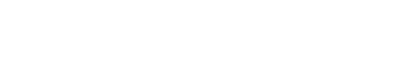 FwherOe it maCtters USJOIN THE LARGEST SMALL BUSINESS BUYING GROUPRecommended byTHE HARVARD BUSINESS REVIEW WARREN BUFFETTJACK WELCH ENTREPRENEUR MAGAZINESBE 479 FOCUS ON SALES AND GROWTH!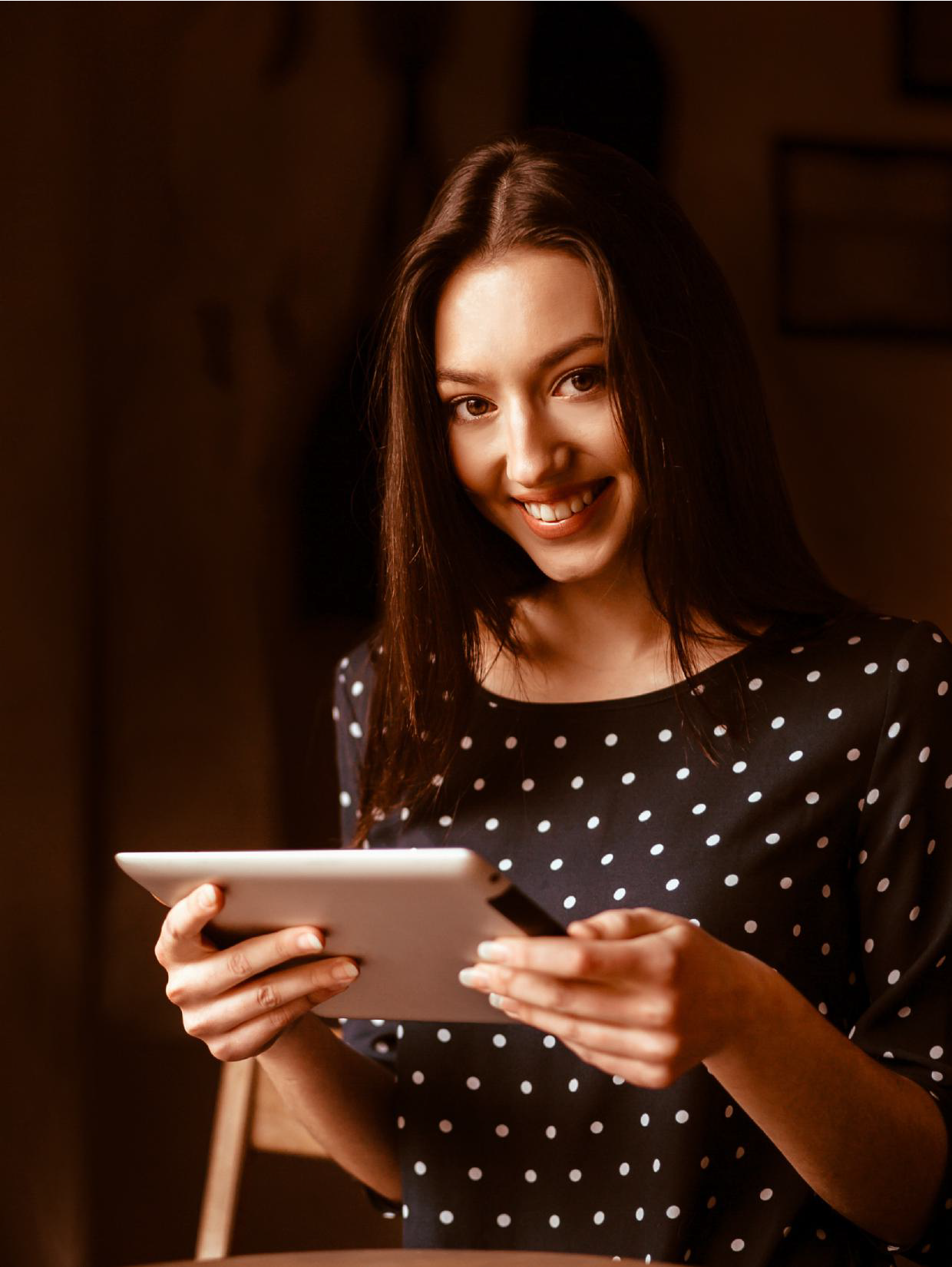 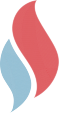 CALL 1844.479.8326 (479TEAM)SAVINGSSBE479.ORG studied eight clients who deployed SBE479.ORG for at least three years to quantify the bottom-line business impact and organizational eﬀectiveness that our solution brought to them.All eight companies had in common a fast-paced high growth scenario with limited resources. The results are shown below: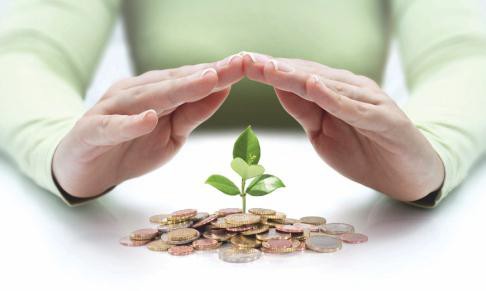 SAVINGS 	2	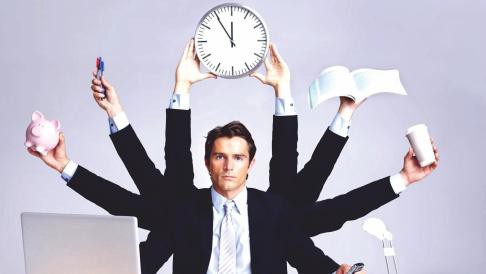 For years, small business owners have been forced to spend precious time and money cobbling together an in-house HR infrastructure with solutions from a handful of external providers. What they found was a dizzying combination of regulations, administrative headaches, and escalating costs.Today, forward-thinking executives have learned that the best strategy i s the SBE479.ORG strategy. Partnering with us allows them to devote their ﬁnite resources to what they do best and out source the rest. That's why thousands of business owners trust us to manage the ever-growing complexity of their HR responsibilities.With SBE479.ORG, small companies ﬁnally have a trusted partner to help them contain HR costs, minimize employer-related risks, relieve the administrative burden of HR —and gain the focus they need to realize their ambitions. 	3	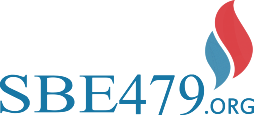 WHAT CAN WE DO TO MAKE 2017Here’s What We Did For Other Small Businesses In 2016:Last Year The Sbe479 Team And Partners Saved Employees Over $80 Million In Health Care Contributions And Saved Employers Over $128 Million Dollars!We Reduce Worker’s Compensation Premiums By An Average Of 28.5% For New Buying Group Members.We Enabled Over 200,000 Employees To Buy Dental Coverage That Didn’t Have Affordable Options Before Or Their Employers Didn’t Want The Headache Of Offering It.( Great For Our Member’s Employee Retention )We Reduce Time Executives And Your Expensive Staff Spent Wasting Your Money And Their Time On Paperwork And Efﬁcient Silly Processes OfBy Over 2.76 million Hours!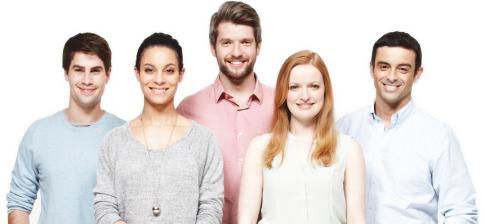 Over 130,000 employers in the United States take advantage of this program 	·	Relief of liabilities including penalties and ﬁnes from D.O.L., O.S.H.A., E.E.O.C.,.	 	5	“Big Company” Support for Employers and EmployeesToday's pace-setti ㄠ듸߻ng executives understand the importance of giving their company a competitive advantage through stellar HR processes and services. With SBE479.ORG, small companies outsource their core HR processes and enjoy a comprehensive set of services that are typically available only to much larger organizations.For employers, these end-to-end services include:Complete payroll and tax services in all 50 statesThe broadest choice of beneﬁts packages with unparalleled depth and richnessCrucial protection from employer-related risk and complianceStrategic human capital guidance tailored for your industryFor employees, services include a suite of high- caliber medical plans, voluntary beneﬁt oﬀerings such as pre-tax FSAs and HSAs, and online self- service features.By transforming a traditionally high-overhead HR function into a series of services that empower all levels of an organization, we allow executives to focus on what they do best—while improving the lives of their employees and their families. 	6	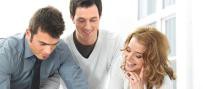 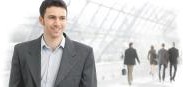 Supporting Your Company's Growth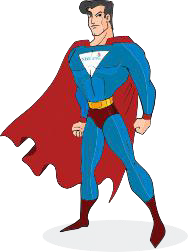 Our Strategic Services are tailored to meet the needs of companies at every point in their lifecycle—whether it's a small business of 20 employees or an expanding company of 100 and growing. These services equip you with an unparalleled ability to acquire the best employees, align workforce goals with high-level company objectives, drive new levels of performance and productivity, and develop and mentor your future leaders.Performance Management increases employee productivity by ensuring clear alignment of employee and company goals.Leadership Training trains and develops your managers.Talent Acquisition helps you recruit the very best talent to your company.Corporate Ethics Program provides incident awareness and resolution best practices in support of governance, risk, and compliance initiatives.Team Accelerator develops strong teams by assessing each individual's talents and strengths as they relate to team performance.Compensation Consulting helps you deﬁne your compensation strategy, developed to meet your business objectives.Time and Attendance provides a comprehensive management solution for all your employees, including hourly and project- based labor.Expense Management automates the entire expense reporting process so it can be managed from a smart phone, tablet, or computer. 	7	Power and Efficiency: SBE479.0RG's 100%Paperless, Web-Based Platform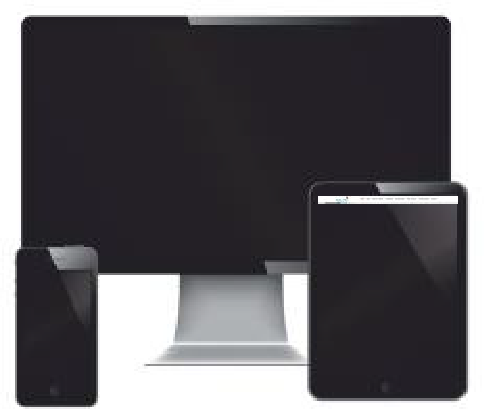 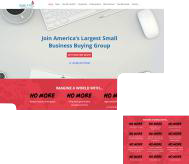 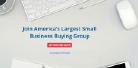 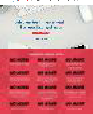 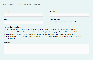 Most companies would be hard-pressed to invest over $30M into building their technology infrastructure. But that's precisely what we've done- creating role-based, self-service capabilities to help employees, managers, and executives access the information they need, when they need it.When you work with us, you're leveraging our investment for your benefit.All of SBE479.ORG's services are supported by a web-based, PeopleSoft-Oracle technology platform. So unlike other HR providers, SBE479.ORG's sophisticated workflow capabilities completely eliminate all paperwork and manual effort. Our platform offers employer-level applications to help manage crucial tasks such as benefits and compensation planning. Advanced analytics and reporting capabilities give executives  the  HR metrics, actionable insight, and answers  they  need to run their business and stay ahead of their competition. What do you get with SBE479.ORG?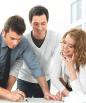 Power and efficiency. 	8	LEADING-EDGE ONLINE SERVICESSBE479.ORG equips your managers and staff with the self-service features and real-time data to perform crucial tasks such as:Hiring and terminating employees onlineAdjusting employee pay and status levelsViewing real-time employee and benefits dataBuilding and running custom reportsAccessing human capital and accounting dashboardsCreating compensation reportsEmployees can:View and manage their payroll informationEnroll in benefitsView their paystubs and W2sParticipate in online training programs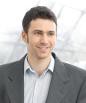 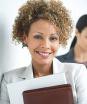 The Industry Standard for	"High Touch"	SupportAs a SBE479.0RG client, you will be protected and guided by a network of dedicated human capital specialists and experts. Our unique service model matches the needs of your company's workforce to specific members of our service team.ensuring a high level of customer service and attention throughout your organization.The SBE479.ORG Service team includes:-The SBE479.ORG Human Resources Director, who manages a direct relationship with C-Level executives-The SBE479.ORG HR Human Capital Consultants, who provide best-practices expertise, guiding you through complex issues such as compliance, pre-employment screening, termination procedures, safety plans, and employee record management-The Account Services Consultant, who offers support for day-to-day benefit and payroll issues-The Solution Center, ensuring a rapid resolution to common HR challenges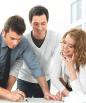 We are at the forefront of delivering	"high touch" support to small businesses, and we offer the highestThe Bottom Line: Your Life is Better with SBE479.ORG	Small company executives have typically been forced to tolerate the challenges associated with their human resources function because they had no alternative. They had to use precious time and energy on HR administrative details, assuming full responsibility of employer-related risk and working to contain costs.Today, more than 130,000 small companies trust SBE479.ORG to oﬀer a better way.From executives to employees, all levels of an organization gain the advantages of “big company” HR processes and services — and a trusted partner to help contain HR costs, minimize employer-related risks, and relieve the administration burden of HR.A Partial 479 Service Checklist	Fortune 500 beneﬁts at 16% less cost than your existing group insurance costs. Provides “day one” coverage for new hiresContains no individual underwritingEnsures the depth and ﬂexibility of choice you needProvides as needed additional services such as Talent Acquisition and Performance ManagementEnables your organization to succeed at each stage in its lifecycleSupports its service with a brand-name human resources information systemOﬀers online, role-based systems for both managers and employeesEnables easy administration of a multi-state workforceAutomates processes such as Paid Time Oﬀ, Beneﬁts Enrollment, and Employee Onboarding/Offb 념듸߻oardingPayroll services in all 50 statesWorkers Compensation from an A++ rated carrierFinancial performance validated by Employer Services Assurance Corporation (ESAC)Strong customer references from companies in your industryProvides clear processes and systems for ensuring transparency and accountabilityEmploys human capital consultants that are 100% certiﬁed/credentialedConducts best-in-class human capital audits to ensure your company's complianceIMAGINE A WORLD WITH…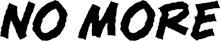 Health Insurance Increases	Filing any government compliance formsAge banded health rates or Community RatesLawsuit  sexual  harassment or other discrimination lawsuitsTransferring data between payroll, time clock and scheduling systemsCorporate and PERSONAL liabilities because any penalties and ﬁnes are literally the liability of another ﬁrmBeneﬁts administration1095, 1094, 6056, 5500, modraises, i-9’s, Payroll Headaches, On-boarding, etc..Personal liabilities from your business or your employees or the D.O.L. or the I.R.S.Big unstoppable non negotiable insurance renewals – think 30% lower premiums!401k administrationLast minute renewalsPUT THE POWER OF SBE479.ORG TO WORK FOR YOUR COMPANYGO TO SBE479.ORG FOR MORE INFORMATION.  IN THE POWER OF THE FEDERAL ACT THAT ALLOWSYOU TO RUN A SMALL BUSINESS BETTER. CONTACT US DIRECTLYCall 844.479 teamemail us at: www.sbe479.orgAverage Tangible Value Drivers: Reduced/Avoided CostsAverage Year 1Average 3-Year NPVSavings from reduced cost of beneﬁts premiums$146,000$339,700Savings from reduced cost of beneﬁts adminstration$3,000$7,770Savings from avoided need to hire/add HR staﬀ$86,800$250,700Savings from reduced payroll processing costs$18,000$55,000Savings from avoided legal fees$5,000$13,360Savings from reduced undiscovered payroll error$36,400$119,000Savings from reduced HR staﬀ data entry costs$9,000$24,600Savings from avoided employee communications$7,500$18,500Savings from avoided cost of HRIS/HRMS solutions$29,400$29,300TOTAL AVERAGE TANGIBLE BENEFIT:$341,000$857,900EmployeeEmployerComprehensive Health BeneﬁtsFSAs,HSAs,and other Voluntary Beniﬁts Payroll Deductions and Direct Deposit PTO and Leave ProcessingOnline Pay stubs  and  W-2s Online Beneﬁts Enrollments Beneﬁts Comparisons, Calculators Employee RelationsEmployee PerksCOBRA and EAP servicesHuman Capital Plan“Big Company” Beneﬁts and Administration Beneﬁts Funding StrategiesMulti-state Payroll ProcessEnd-to-end Workers’ CompensationPolicies, Procedures, and Handbooks Onboarding and TerminationPremium 401 (k) PlanLabor and Beneﬁts Law Compliance Human Capital DashboardsEMPLOYEEEMPLOYEEAbout MeMy PTOMy payMy TrainingMy BenifitsMy CompanyMy TimeOpen Enroll